                                                   Verfügung                                                          vom 19.05.2020                                            Geschäftsverteilung                                          der Gerichtsvollzieher                                                           ab 20.05.2020                                                                    I.                                                         VorbemerkungDem Amtsgericht Spaichingen sind Frau Obergerichtsvollzieherin Bayer, Frau Obergerichtsvollzieherin Haas, Herr Gerichtsvollzieher Nastold und Herr Obergerichtsvollzieher Jetter zugewiesen. Die Aufteilung der Gerichtsvollzieherbezirke erfolgt ab 20.05.2020 nach folgendem Geschäftsverteilungsplan:                                                                   II.                                       Einteilung und Zuweisung der BezirkeEs werden folgende Bezirke gebildet und den jeweils benannten Gerichtsvollziehern zugewiesen:A.Gerichtsvollzieherbezirk IObergerichtsvollzieherin BayerTelefon 07427/915856 - Mobil 0170/5477569 - FAX 07427/915857Dienstsitz: 78549 Spaichingen, Hauptstraße 72, Deilingen, Gosheim, Reichenbach, Egesheim, Wehingen, Bubsheim, Böttingen, Königsheim, Mahlstetten, Denkingen, Frittlingen. Sprechzeiten: Montag und Mittwoch 12.30 Uhr - 13.30 UhrB.Gerichtsvollzieherbezirk IIGerichtsvollzieher NastoldTelefon 0741/ 3489660 - Mobil 0151/14323863 - FAX 0741/ 3489663Dienstsitz: 78549 Spaichingen, Hauptstraße 72, Gunningen, Hausen o.V., Balgheim, Dürbheim, Talheim, Durchhausen, nördlicher Teil Spaichingens (von Rottweil kommend die Hauptstraße links Richtung Tuttlingen) und südlicher Teil Spaichingen (von Rottweil kommend die Hauptstraße rechts ab Robert-Koch-Straße Richtung Tuttlingen) bis zur Grenze Längelenweg und Schuraer Straße weiter Richtung Tuttlingen)Sprechzeiten: Dienstag und Donnerstag 11.00 Uhr - 12.00 UhrC.Gerichtsvollzieherbezirk IIIObergerichtsvollzieher JetterTelefon 0177/5077674 - FAX 07424/6094981 Dienstsitz: 78549 Spaichingen, Hauptstraße 72,Trossingen, SchuraSprechzeiten: Montag  09.00 Uhr - 10.00 UhrD.Gerichtsvollzieherbezirk IVObergerichtsvollzieherin HaasTelefon 07403/9292318 - Mobil 0171/9228843 - FAX 07403/9292319Dienstsitz: 78549 Spaichingen, Hauptstraße 72Aldingen, Aixheim, Neuhaus, südlicher Teil Spaichingens (von Rottweil kommend die Hauptstraße rechts Richtung Tuttlingen bis einschließlich Robert-Koch-Straße, Längelenweg, Schuraer Straße). Sprechzeiten: Dienstag und Donnerstag 09.00 Uhr - 10.00 UhrIII.Zuständigkeit für ZustellungenFür Zustellungen durch die Post wird bestimmt:Zustellungen an Schuldner werden nach dem Anfangsbuchstaben des Schuldnernamens zugewiesen. Es sind zuständig OGVin Bayer für die Namensgruppe A bis G, OGVin Haas für die Namensgruppe H bis N, GV Nastold für die Namensgruppe O bis T und OGV Jetter für die Namensgruppe U bis Z.                                       IV.   Ständige VertreterDie Gerichtsvollzieher/innen vertreten sich gegenseitig. Gihr Verwaltungsleiterin GA 32 - 579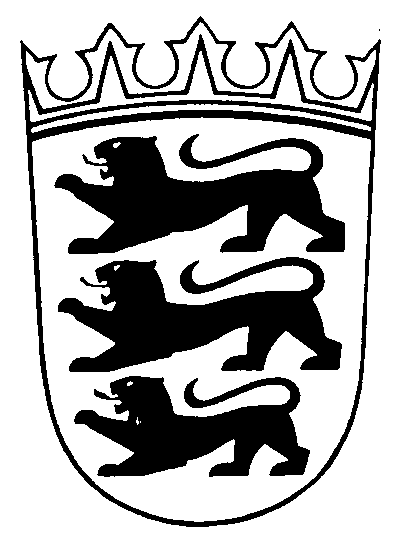       AMTSGERICHT SPAICHINGEN               - Die Verwaltungsleiterin -